HRVATSKI JEZIK, 1.6.2020.DOPUNJAVANJE REČENICA UZ ZADANE SLIKE, VJEŽBANJE
ZADATCI ZA UČENIKA:
1. Učenik treba imenovati slike.
2. Učenik čita rečenice (samostalno ili uz pomoć)
3. Usmeno dopunjavanje rečenice uz zadanu sliku (samostalno ili uz pomoć)
4. Pismeno dopunjavanje rečenica (samostalno ili uz pomoć)Ako niste u mogućnosti isprintati materijale, uputa je sljedeća:učenici koji samostalno prepisuju, prepisati će cijele rečenice u bilježnicu I dopuniti ihučenicima koji nisu samostalni u prepisivanju neka roditelji prepišu rečenicu, a učenik rečenicu dopunjava određenom riječi. 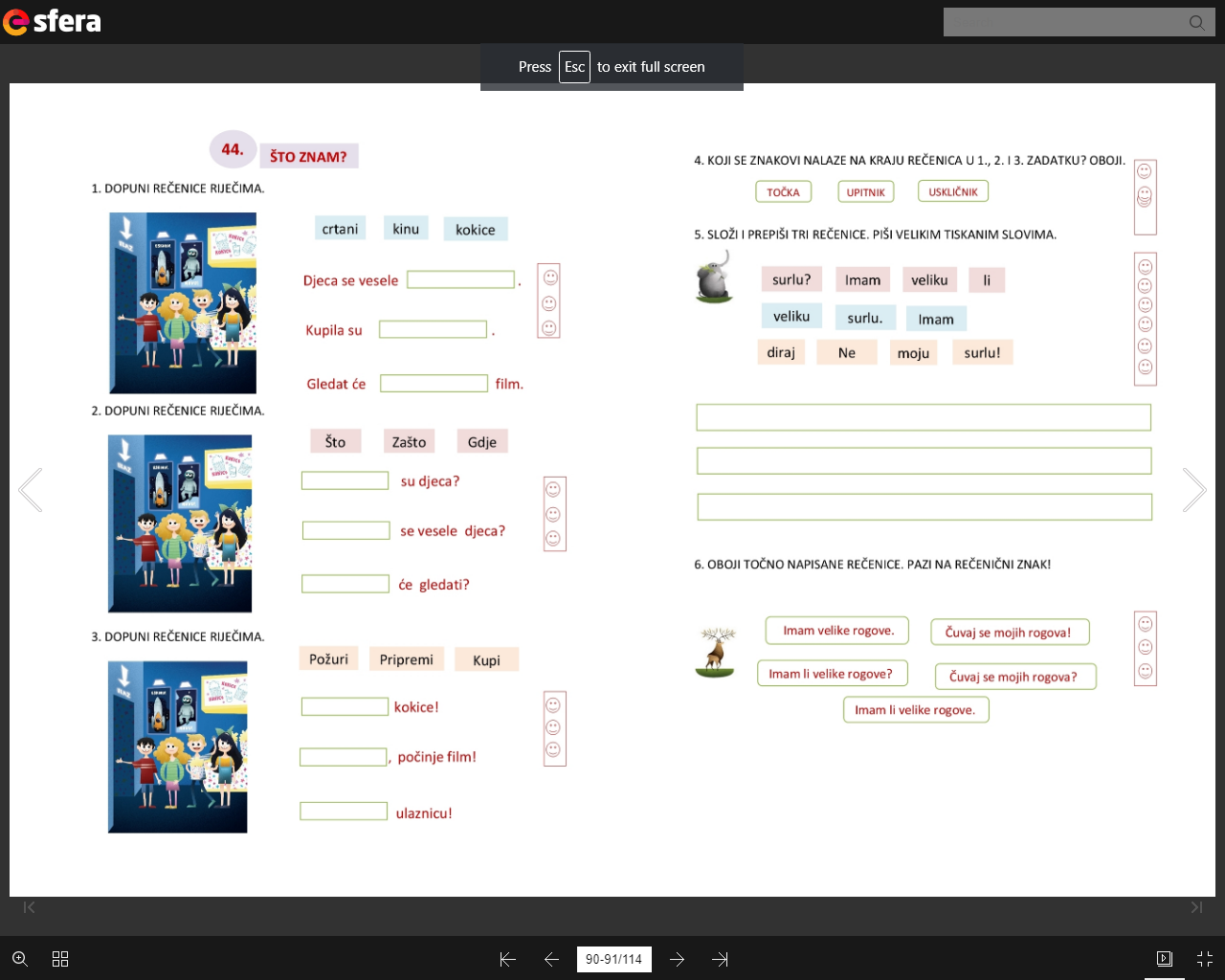 